ODKF Grant Photos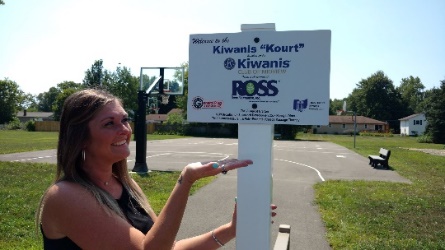 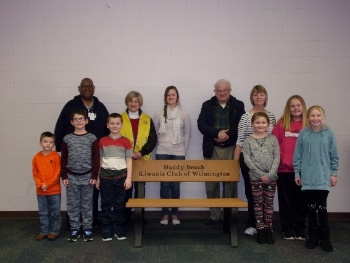 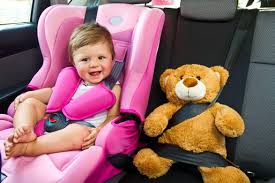 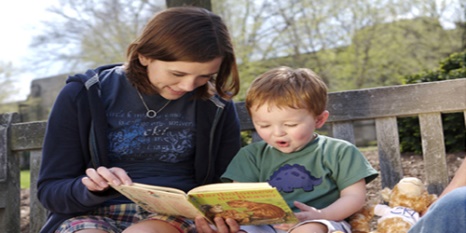 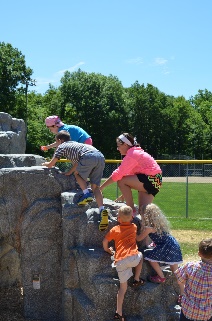 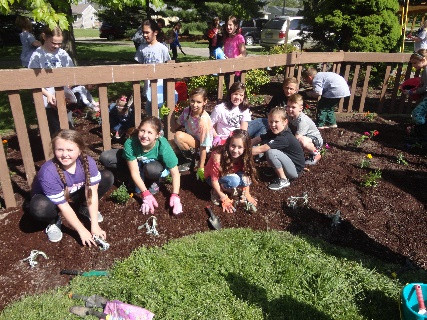 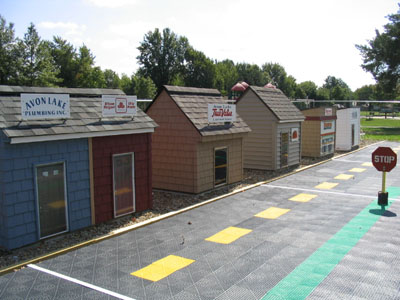 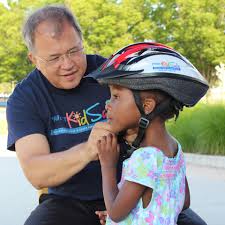 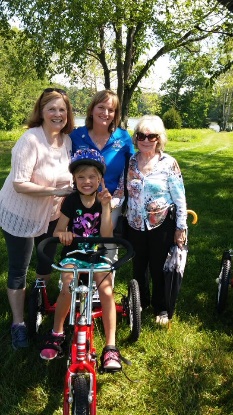 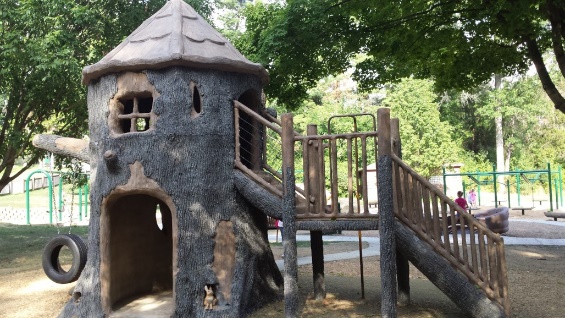 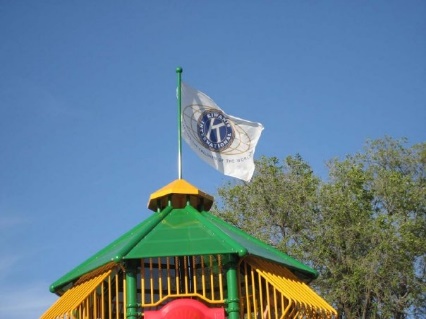 